           К А Р А Р						          ПОСТАНОВЛЕНИЕ10 декабрь  2018 й.	                   №  65                      10 декабря  2018 г.О признании адреса присвоеннымРуководствуясь Федеральным законом от 06.10.2003 № 131-ФЗ "Об общих принципах организации местного самоуправления в Российской Федерации", Федеральным законом от 28.12.2013 № 443-ФЗ "О федеральной информационной адресной системе и о внесении изменений в Федеральный закон "Об общих принципах организации местного самоуправления в Российской Федерации", Постановление Правительства РФ от 22.05.2015 № 492 "О составе сведений об адресах, размещаемых в государственном адресном реестре, порядке межведомственного информационного взаимодействия при ведении государственного адресного реестра, о внесении изменений и признании утратившими силу некоторых актов Правительства Российской Федерации",ПОСТАНОВЛЯЮ:1. Признать присвоенными следующие адреса:1.1.Адрес земельного участка с кадастровым номером 02:53:080202:1 -Российская Федерация, Республика Башкортостан, Шаранский муниципальный район, Сельское поселение Акбарисовский сельсовет, село Янгаулово, улица Озерная, земельный участок 1.1.2.Адрес земельного участка с кадастровым номером 02:53:080201:59 -Российская Федерация, Республика Башкортостан, Шаранский муниципальный район, Сельское поселение Акбарисовский сельсовет, село Янгаулово, улица Озерная, земельный участок 1а. 1.3.Адрес земельного участка с кадастровым номером 02:53:080201:58 -Российская Федерация, Республика Башкортостан, Шаранский муниципальный район, Сельское поселение Акбарисовский сельсовет, село Янгаулово, улица Озерная, земельный участок 1б.1.4.Адрес земельного участка с кадастровым номером 02:53:080201:2 -Российская Федерация, Республика Башкортостан, Шаранский муниципальный район, Сельское поселение Акбарисовский сельсовет, село Янгаулово, улица Озерная, земельный участок 2.1.5.Адрес земельного участка с кадастровым номером 02:53:080201:3 -Российская Федерация, Республика Башкортостан, Шаранский муниципальный район, Сельское поселение Акбарисовский сельсовет, село Янгаулово, улица Озерная, земельный участок 3.1.6.Адрес земельного участка с кадастровым номером 02:53:080201:4 -Российская Федерация, Республика Башкортостан, Шаранский муниципальный район, Сельское поселение Акбарисовский сельсовет, село Янгаулово, улица Озерная, земельный участок 4.1.7.Адрес земельного участка с кадастровым номером 02:53:080201:6 -Российская Федерация, Республика Башкортостан, Шаранский муниципальный район, Сельское поселение Акбарисовский сельсовет, село Янгаулово, улица Озерная, земельный участок 5.1.8.Адрес земельного участка с кадастровым номером 02:53:080201:5 -Российская Федерация, Республика Башкортостан, Шаранский муниципальный район, Сельское поселение Акбарисовский сельсовет, село Янгаулово, улица Озерная, земельный участок 6.1.9.Адрес земельного участка с кадастровым номером 02:53:080202:26 -Российская Федерация, Республика Башкортостан, Шаранский муниципальный район, Сельское поселение Акбарисовский сельсовет, село Янгаулово, улица Центральная, земельный участок 1.1.10.Адрес земельного участка с кадастровым номером 02:53:080202:48 -Российская Федерация, Республика Башкортостан, Шаранский муниципальный район, Сельское поселение Акбарисовский сельсовет, село Янгаулово, улица Центральная, земельный участок 2.1.11.Адрес земельного участка с кадастровым номером 02:53:080202:25 -Российская Федерация, Республика Башкортостан, Шаранский муниципальный район, Сельское поселение Акбарисовский сельсовет, село Янгаулово, улица Центральная, земельный участок 3.1.12.Адрес земельного участка с кадастровым номером 02:53:080202:47 -Российская Федерация, Республика Башкортостан, Шаранский муниципальный район, Сельское поселение Акбарисовский сельсовет, село Янгаулово, улица Центральная, земельный участок 4.1.13.Адрес земельного участка с кадастровым номером 02:53:080202:24 -Российская Федерация, Республика Башкортостан, Шаранский муниципальный район, Сельское поселение Акбарисовский сельсовет, село Янгаулово, улица Центральная, земельный участок 5.1.14.Адрес земельного участка с кадастровым номером 02:53:080202:46 -Российская Федерация, Республика Башкортостан, Шаранский муниципальный район, Сельское поселение Акбарисовский сельсовет, село Янгаулово, улица Центральная, земельный участок 6.1.15.Адрес земельного участка с кадастровым номером 02:53:080202:45 -Российская Федерация, Республика Башкортостан, Шаранский муниципальный район, Сельское поселение Акбарисовский сельсовет, село Янгаулово, улица Центральная, земельный участок 6а.1.16.Адрес земельного участка с кадастровым номером 02:53:080202:58 -Российская Федерация, Республика Башкортостан, Шаранский муниципальный район, Сельское поселение Акбарисовский сельсовет, село Янгаулово, улица Центральная, земельный участок 7.1.17.Адрес земельного участка с кадастровым номером 02:53:080202:44 -Российская Федерация, Республика Башкортостан, Шаранский муниципальный район, Сельское поселение Акбарисовский сельсовет, село Янгаулово, улица Центральная, земельный участок 8.1.18.Адрес земельного участка с кадастровым номером 02:53:080202:56 -Российская Федерация, Республика Башкортостан, Шаранский муниципальный район, Сельское поселение Акбарисовский сельсовет, село Янгаулово, улица Центральная, земельный участок 9.1.19.Адрес земельного участка с кадастровым номером 02:53:080202:57 -Российская Федерация, Республика Башкортостан, Шаранский муниципальный район, Сельское поселение Акбарисовский сельсовет, село Янгаулово, улица Центральная, земельный участок 9А.1.20.Адрес земельного участка с кадастровым номером 02:53:080202:43 -Российская Федерация, Республика Башкортостан, Шаранский муниципальный район, Сельское поселение Акбарисовский сельсовет, село Янгаулово, улица Центральная, земельный участок 10.1.21.Адрес земельного участка с кадастровым номером 02:53:080202:21 -Российская Федерация, Республика Башкортостан, Шаранский муниципальный район, Сельское поселение Акбарисовский сельсовет, село Янгаулово, улица Центральная, земельный участок 11.1.22.Адрес земельного участка с кадастровым номером 02:53:080202:49 -Российская Федерация, Республика Башкортостан, Шаранский муниципальный район, Сельское поселение Акбарисовский сельсовет, село Янгаулово, улица Центральная, земельный участок 12.1.23.Адрес земельного участка с кадастровым номером 02:53:080202:20 -Российская Федерация, Республика Башкортостан, Шаранский муниципальный район, Сельское поселение Акбарисовский сельсовет, село Янгаулово, улица Центральная, земельный участок 13.1.24.Адрес земельного участка с кадастровым номером 02:53:080202:42 -Российская Федерация, Республика Башкортостан, Шаранский муниципальный район, Сельское поселение Акбарисовский сельсовет, село Янгаулово, улица Центральная, земельный участок 14.1.25.Адрес земельного участка с кадастровым номером 02:53:080202:43 -Российская Федерация, Республика Башкортостан, Шаранский муниципальный район, Сельское поселение Акбарисовский сельсовет, село Янгаулово, улица Центральная, земельный участок 14а.1.26.Адрес земельного участка с кадастровым номером 02:53:080202:19 -Российская Федерация, Республика Башкортостан, Шаранский муниципальный район, Сельское поселение Акбарисовский сельсовет, село Янгаулово, улица Центральная, земельный участок 15.1.27.Адрес земельного участка с кадастровым номером 02:53:080202:41 -Российская Федерация, Республика Башкортостан, Шаранский муниципальный район, Сельское поселение Акбарисовский сельсовет, село Янгаулово, улица Центральная, земельный участок 16.1.28.Адрес земельного участка с кадастровым номером 02:53:080202:18 -Российская Федерация, Республика Башкортостан, Шаранский муниципальный район, Сельское поселение Акбарисовский сельсовет, село Янгаулово, улица Центральная, земельный участок 17.1.29.Адрес земельного участка с кадастровым номером 02:53:080202:40 -Российская Федерация, Республика Башкортостан, Шаранский муниципальный район, Сельское поселение Акбарисовский сельсовет, село Янгаулово, улица Центральная, земельный участок 18.1.30.Адрес земельного участка с кадастровым номером 02:53:080202:17 -Российская Федерация, Республика Башкортостан, Шаранский муниципальный район, Сельское поселение Акбарисовский сельсовет, село Янгаулово, улица Центральная, земельный участок 19.1.31.Адрес земельного участка с кадастровым номером 02:53:080202:39 -Российская Федерация, Республика Башкортостан, Шаранский муниципальный район, Сельское поселение Акбарисовский сельсовет, село Янгаулово, улица Центральная, земельный участок 20.1.32.Адрес земельного участка с кадастровым номером 02:53:080202:16 -Российская Федерация, Республика Башкортостан, Шаранский муниципальный район, Сельское поселение Акбарисовский сельсовет, село Янгаулово, улица Центральная, земельный участок 21.1.33.Адрес земельного участка с кадастровым номером 02:53:080202:38 -Российская Федерация, Республика Башкортостан, Шаранский муниципальный район, Сельское поселение Акбарисовский сельсовет, село Янгаулово, улица Центральная, земельный участок 22.1.34.Адрес земельного участка с кадастровым номером 02:53:080202:38 -Российская Федерация, Республика Башкортостан, Шаранский муниципальный район, Сельское поселение Акбарисовский сельсовет, село Янгаулово, улица Центральная, земельный участок 22а.1.35.Адрес земельного участка с кадастровым номером 02:53:080202:15 -Российская Федерация, Республика Башкортостан, Шаранский муниципальный район, Сельское поселение Акбарисовский сельсовет, село Янгаулово, улица Центральная, земельный участок 23.1.36.Адрес земельного участка с кадастровым номером 02:53:080202:36 -Российская Федерация, Республика Башкортостан, Шаранский муниципальный район, Сельское поселение Акбарисовский сельсовет, село Янгаулово, улица Центральная, земельный участок 24.1.37.Адрес земельного участка с кадастровым номером 02:53:080202:14 -Российская Федерация, Республика Башкортостан, Шаранский муниципальный район, Сельское поселение Акбарисовский сельсовет, село Янгаулово, улица Центральная, земельный участок 25.1.38.Адрес земельного участка с кадастровым номером 02:53:080202:35 -Российская Федерация, Республика Башкортостан, Шаранский муниципальный район, Сельское поселение Акбарисовский сельсовет, село Янгаулово, улица Центральная, земельный участок 26.1.39.Адрес земельного участка с кадастровым номером 02:53:080202:13 -Российская Федерация, Республика Башкортостан, Шаранский муниципальный район, Сельское поселение Акбарисовский сельсовет, село Янгаулово, улица Центральная, земельный участок 27.1.40.Адрес земельного участка с кадастровым номером 02:53:080202:34 -Российская Федерация, Республика Башкортостан, Шаранский муниципальный район, Сельское поселение Акбарисовский сельсовет, село Янгаулово, улица Центральная, земельный участок 28.1.41.Адрес земельного участка с кадастровым номером 02:53:080202:12 -Российская Федерация, Республика Башкортостан, Шаранский муниципальный район, Сельское поселение Акбарисовский сельсовет, село Янгаулово, улица Центральная, земельный участок 29.1.42.Адрес земельного участка с кадастровым номером 02:53:080202:33 -Российская Федерация, Республика Башкортостан, Шаранский муниципальный район, Сельское поселение Акбарисовский сельсовет, село Янгаулово, улица Центральная, земельный участок 30.1.43.Адрес земельного участка с кадастровым номером 02:53:080202:11 -Российская Федерация, Республика Башкортостан, Шаранский муниципальный район, Сельское поселение Акбарисовский сельсовет, село Янгаулово, улица Центральная, земельный участок 31.1.44.Адрес земельного участка с кадастровым номером 02:53:080202:31 -Российская Федерация, Республика Башкортостан, Шаранский муниципальный район, Сельское поселение Акбарисовский сельсовет, село Янгаулово, улица Центральная, земельный участок 32.1.45.Адрес земельного участка с кадастровым номером 02:53:080202:32 -Российская Федерация, Республика Башкортостан, Шаранский муниципальный район, Сельское поселение Акбарисовский сельсовет, село Янгаулово, улица Центральная, земельный участок 32а.1.46.Адрес земельного участка с кадастровым номером 02:53:080202:54 -Российская Федерация, Республика Башкортостан, Шаранский муниципальный район, Сельское поселение Акбарисовский сельсовет, село Янгаулово, улица Центральная, земельный участок 33.1.47.Адрес земельного участка с кадастровым номером 02:53:080202:30 -Российская Федерация, Республика Башкортостан, Шаранский муниципальный район, Сельское поселение Акбарисовский сельсовет, село Янгаулово, улица Центральная, земельный участок 34.1.48.Адрес земельного участка с кадастровым номером 02:53:080202:29 -Российская Федерация, Республика Башкортостан, Шаранский муниципальный район, Сельское поселение Акбарисовский сельсовет, село Янгаулово, улица Центральная, земельный участок 34а.1.49.Адрес земельного участка с кадастровым номером 02:53:080202:9 -Российская Федерация, Республика Башкортостан, Шаранский муниципальный район, Сельское поселение Акбарисовский сельсовет, село Янгаулово, улица Центральная, земельный участок 35.1.50.Адрес земельного участка с кадастровым номером 02:53:080202:55 -Российская Федерация, Республика Башкортостан, Шаранский муниципальный район, Сельское поселение Акбарисовский сельсовет, село Янгаулово, улица Центральная, земельный участок 35а.1.51.Адрес земельного участка с кадастровым номером 02:53:080202:28 -Российская Федерация, Республика Башкортостан, Шаранский муниципальный район, Сельское поселение Акбарисовский сельсовет, село Янгаулово, улица Центральная, земельный участок 36.1.52.Адрес земельного участка с кадастровым номером 02:53:080202:8 -Российская Федерация, Республика Башкортостан, Шаранский муниципальный район, Сельское поселение Акбарисовский сельсовет, село Янгаулово, улица Центральная, земельный участок 37.1.53.Адрес земельного участка с кадастровым номером 02:53:080202:27 -Российская Федерация, Республика Башкортостан, Шаранский муниципальный район, Сельское поселение Акбарисовский сельсовет, село Янгаулово, улица Центральная, земельный участок 38.1.54.Адрес земельного участка с кадастровым номером 02:53:080202:7 -Российская Федерация, Республика Башкортостан, Шаранский муниципальный район, Сельское поселение Акбарисовский сельсовет, село Янгаулово, улица Центральная, земельный участок 39.1.55.Адрес земельного участка с кадастровым номером 02:53:080201:55-Российская Федерация, Республика Башкортостан, Шаранский муниципальный район, Сельское поселение Акбарисовский сельсовет, село Янгаулово, улица Центральная, земельный участок401.56.Адрес земельного участка с кадастровым номером 02:53:080202:6-Российская Федерация, Республика Башкортостан, Шаранский муниципальный район, Сельское поселение Акбарисовский сельсовет, село Янгаулово, улица Центральная, земельный участок411.57.Адрес земельного участка с кадастровым номером 02:53:080201:54-Российская Федерация, Республика Башкортостан, Шаранский муниципальный район, Сельское поселение Акбарисовский сельсовет, село Янгаулово, улица Центральная, земельный участок42.1.58.Адрес земельного участка с кадастровым номером 02:53:080202:5-Российская Федерация, Республика Башкортостан, Шаранский муниципальный район, Сельское поселение Акбарисовский сельсовет, село Янгаулово, улица Центральная, земельный участок43.1.59.Адрес земельного участка с кадастровым номером 02:53:080201:55-Российская Федерация, Республика Башкортостан, Шаранский муниципальный район, Сельское поселение Акбарисовский сельсовет, село Янгаулово, улица Центральная, земельный участок44.1.60.Адрес земельного участка с кадастровым номером 02:53:080202:4-Российская Федерация, Республика Башкортостан, Шаранский муниципальный район, Сельское поселение Акбарисовский сельсовет, село Янгаулово, улица Центральная, земельный участок45.1.61.Адрес земельного участка с кадастровым номером 02:53:080201:52-Российская Федерация, Республика Башкортостан, Шаранский муниципальный район, Сельское поселение Акбарисовский сельсовет, село Янгаулово, улица Центральная, земельный участок46.1.62.Адрес земельного участка с кадастровым номером 02:53:080201:62-Российская Федерация, Республика Башкортостан, Шаранский муниципальный район, Сельское поселение Акбарисовский сельсовет, село Янгаулово, улица Центральная, земельный участок46А.1.63.Адрес земельного участка с кадастровым номером 02:53:080202:3-Российская Федерация, Республика Башкортостан, Шаранский муниципальный район, Сельское поселение Акбарисовский сельсовет, село Янгаулово, улица Центральная, земельный участок47.1.64.Адрес земельного участка с кадастровым номером 02:53:080201:50-Российская Федерация, Республика Башкортостан, Шаранский муниципальный район, Сельское поселение Акбарисовский сельсовет, село Янгаулово, улица Центральная, земельный участок48а.1.65.Адрес земельного участка с кадастровым номером 02:53:080202:2-Российская Федерация, Республика Башкортостан, Шаранский муниципальный район, Сельское поселение Акбарисовский сельсовет, село Янгаулово, улица Центральная, земельный участок 49.1.66.Адрес земельного участка с кадастровым номером 02:53:080201:30-Российская Федерация, Республика Башкортостан, Шаранский муниципальный район, Сельское поселение Акбарисовский сельсовет, село Янгаулово, улица Центральная, земельный участок49а.1.67.Адрес земельного участка с кадастровым номером 02:53:080201:49-Российская Федерация, Республика Башкортостан, Шаранский муниципальный район, Сельское поселение Акбарисовский сельсовет, село Янгаулово, улица Центральная, земельный участок 50.1.68.Адрес земельного участка с кадастровым номером 02:53:080201:29-Российская Федерация, Республика Башкортостан, Шаранский муниципальный район, Сельское поселение Акбарисовский сельсовет, село Янгаулово, улица Центральная, земельный участок 51.1.69.Адрес земельного участка с кадастровым номером 02:53:080201:48-Российская Федерация, Республика Башкортостан, Шаранский муниципальный район, Сельское поселение Акбарисовский сельсовет, село Янгаулово, улица Центральная, земельный участок 52.1.70.Адрес земельного участка с кадастровым номером 02:53:080201:28-Российская Федерация, Республика Башкортостан, Шаранский муниципальный район, Сельское поселение Акбарисовский сельсовет, село Янгаулово, улица Центральная, земельный участок 53.1.71.Адрес земельного участка с кадастровым номером 02:53:080201:47-Российская Федерация, Республика Башкортостан, Шаранский муниципальный район, Сельское поселение Акбарисовский сельсовет, село Янгаулово, улица Центральная, земельный участок 54.1.72.Адрес земельного участка с кадастровым номером 02:53:080201:120-Российская Федерация, Республика Башкортостан, Шаранский муниципальный район, Сельское поселение Акбарисовский сельсовет, село Янгаулово, улица Центральная, земельный участок 55.1.73.Адрес земельного участка с кадастровым номером 02:53:080201:26-Российская Федерация, Республика Башкортостан, Шаранский муниципальный район, Сельское поселение Акбарисовский сельсовет, село Янгаулово, улица Центральная, земельный участок 55б1.74.Адрес земельного участка с кадастровым номером 02:53:080201:121-Российская Федерация, Республика Башкортостан, Шаранский муниципальный район, Сельское поселение Акбарисовский сельсовет, село Янгаулово, улица Центральная, земельный участок 55А.1.75.Адрес земельного участка с кадастровым номером 02:53:080201:46-Российская Федерация, Республика Башкортостан, Шаранский муниципальный район, Сельское поселение Акбарисовский сельсовет, село Янгаулово, улица Центральная, земельный участок 56.1.76.Адрес земельного участка с кадастровым номером 02:53:080201:25-Российская Федерация, Республика Башкортостан, Шаранский муниципальный район, Сельское поселение Акбарисовский сельсовет, село Янгаулово, улица Центральная, земельный участок 57.1.77.Адрес земельного участка с кадастровым номером 02:53:080201:24-Российская Федерация, Республика Башкортостан, Шаранский муниципальный район, Сельское поселение Акбарисовский сельсовет, село Янгаулово, улица Центральная, земельный участок 591.78.Адрес земельного участка с кадастровым номером 02:53:080201:45-Российская Федерация, Республика Башкортостан, Шаранский муниципальный район, Сельское поселение Акбарисовский сельсовет, село Янгаулово, улица Центральная, земельный участок 60.1.79.Адрес земельного участка с кадастровым номером 02:53:080201:23-Российская Федерация, Республика Башкортостан, Шаранский муниципальный район, Сельское поселение Акбарисовский сельсовет, село Янгаулово, улица Центральная, земельный участок 61.1.80.Адрес земельного участка с кадастровым номером 02:53:080201:44-Российская Федерация, Республика Башкортостан, Шаранский муниципальный район, Сельское поселение Акбарисовский сельсовет, село Янгаулово, улица Центральная, земельный участок 62.1.81.Адрес земельного участка с кадастровым номером 02:53:080201:43-Российская Федерация, Республика Башкортостан, Шаранский муниципальный район, Сельское поселение Акбарисовский сельсовет, село Янгаулово, улица Центральная, земельный участок 62А.1.82.Адрес земельного участка с кадастровым номером 02:53:080201:22-Российская Федерация, Республика Башкортостан, Шаранский муниципальный район, Сельское поселение Акбарисовский сельсовет, село Янгаулово, улица Центральная, земельный участок 63.1.83.Адрес земельного участка с кадастровым номером 02:53:080201:42-Российская Федерация, Республика Башкортостан, Шаранский муниципальный район, Сельское поселение Акбарисовский сельсовет, село Янгаулово, улица Центральная, земельный участок 64.1.84.Адрес земельного участка с кадастровым номером 02:53:080201:21-Российская Федерация, Республика Башкортостан, Шаранский муниципальный район, Сельское поселение Акбарисовский сельсовет, село Янгаулово, улица Центральная, земельный участок 65.1.85.Адрес земельного участка с кадастровым номером 02:53:080201:20-Российская Федерация, Республика Башкортостан, Шаранский муниципальный район, Сельское поселение Акбарисовский сельсовет, село Янгаулово, улица Центральная, земельный участок 65а.1.86.Адрес земельного участка с кадастровым номером 02:53:080201:41-Российская Федерация, Республика Башкортостан, Шаранский муниципальный район, Сельское поселение Акбарисовский сельсовет, село Янгаулово, улица Центральная, земельный участок 66.1.87.Адрес земельного участка с кадастровым номером 02:53:080201:19-Российская Федерация, Республика Башкортостан, Шаранский муниципальный район, Сельское поселение Акбарисовский сельсовет, село Янгаулово, улица Центральная, земельный участок 67.1.88.Адрес земельного участка с кадастровым номером 02:53:080201:40-Российская Федерация, Республика Башкортостан, Шаранский муниципальный район, Сельское поселение Акбарисовский сельсовет, село Янгаулово, улица Центральная, земельный участок 68.1.89.Адрес земельного участка с кадастровым номером 02:53:080201:18-Российская Федерация, Республика Башкортостан, Шаранский муниципальный район, Сельское поселение Акбарисовский сельсовет, село Янгаулово, улица Центральная, земельный участок 69.1.90.Адрес земельного участка с кадастровым номером 02:53:080201:39-Российская Федерация, Республика Башкортостан, Шаранский муниципальный район, Сельское поселение Акбарисовский сельсовет, село Янгаулово, улица Центральная, земельный участок 70.1.91.Адрес земельного участка с кадастровым номером 02:53:080201:60-Российская Федерация, Республика Башкортостан, Шаранский муниципальный район, Сельское поселение Акбарисовский сельсовет, село Янгаулово, улица Центральная, земельный участок 71а.1.92.Адрес земельного участка с кадастровым номером 02:53:080201:17-Российская Федерация, Республика Башкортостан, Шаранский муниципальный район, Сельское поселение Акбарисовский сельсовет, село Янгаулово, улица Центральная, земельный участок 71в1.93.Адрес земельного участка с кадастровым номером 02:53:080201:15-Российская Федерация, Республика Башкортостан, Шаранский муниципальный район, Сельское поселение Акбарисовский сельсовет, село Янгаулово, улица Центральная, земельный участок 711.94.Адрес земельного участка с кадастровым номером 02:53:080201:14-Российская Федерация, Республика Башкортостан, Шаранский муниципальный район, Сельское поселение Акбарисовский сельсовет, село Янгаулово, улица Центральная, земельный участок 71б1.95.Адрес земельного участка с кадастровым номером 02:53:080201:38-Российская Федерация, Республика Башкортостан, Шаранский муниципальный район, Сельское поселение Акбарисовский сельсовет, село Янгаулово, улица Центральная, земельный участок 721.96.Адрес земельного участка с кадастровым номером 02:53:080201:13-Российская Федерация, Республика Башкортостан, Шаранский муниципальный район, Сельское поселение Акбарисовский сельсовет, село Янгаулово, улица Центральная, земельный участок 731.97.Адрес земельного участка с кадастровым номером 02:53:080201:37-Российская Федерация, Республика Башкортостан, Шаранский муниципальный район, Сельское поселение Акбарисовский сельсовет, село Янгаулово, улица Центральная, земельный участок 741.98.Адрес земельного участка с кадастровым номером 02:53:080201:56-Российская Федерация, Республика Башкортостан, Шаранский муниципальный район, Сельское поселение Акбарисовский сельсовет, село Янгаулово, улица Центральная, земельный участок 74а1.99.Адрес земельного участка с кадастровым номером 02:53:080201:12-Российская Федерация, Республика Башкортостан, Шаранский муниципальный район, Сельское поселение Акбарисовский сельсовет, село Янгаулово, улица Центральная, земельный участок 751.100.Адрес земельного участка с кадастровым номером 02:53:080201:36-Российская Федерация, Республика Башкортостан, Шаранский муниципальный район, Сельское поселение Акбарисовский сельсовет, село Янгаулово, улица Центральная, земельный участок 761.101.Адрес земельного участка с кадастровым номером 02:53:080201:11-Российская Федерация, Республика Башкортостан, Шаранский муниципальный район, Сельское поселение Акбарисовский сельсовет, село Янгаулово, улица Центральная, земельный участок 771.102.Адрес земельного участка с кадастровым номером 02:53:080201:35-Российская Федерация, Республика Башкортостан, Шаранский муниципальный район, Сельское поселение Акбарисовский сельсовет, село Янгаулово, улица Центральная, земельный участок 781.103.Адрес земельного участка с кадастровым номером 02:53:080201:63-Российская Федерация, Республика Башкортостан, Шаранский муниципальный район, Сельское поселение Акбарисовский сельсовет, село Янгаулово, улица Центральная, земельный участок 78А1.104.Адрес земельного участка с кадастровым номером 02:53:080201:34-Российская Федерация, Республика Башкортостан, Шаранский муниципальный район, Сельское поселение Акбарисовский сельсовет, село Янгаулово, улица Центральная, земельный участок 78б1.105.Адрес земельного участка с кадастровым номером 02:53:080201:10-Российская Федерация, Республика Башкортостан, Шаранский муниципальный район, Сельское поселение Акбарисовский сельсовет, село Янгаулово, улица Центральная, земельный участок 791.106.Адрес земельного участка с кадастровым номером 02:53:080201:33-Российская Федерация, Республика Башкортостан, Шаранский муниципальный район, Сельское поселение Акбарисовский сельсовет, село Янгаулово, улица Центральная, земельный участок 801.107.Адрес земельного участка с кадастровым номером 02:53:080201:9-Российская Федерация, Республика Башкортостан, Шаранский муниципальный район, Сельское поселение Акбарисовский сельсовет, село Янгаулово, улица Центральная, земельный участок 811.108.Адрес земельного участка с кадастровым номером 02:53:080201:32-Российская Федерация, Республика Башкортостан, Шаранский муниципальный район, Сельское поселение Акбарисовский сельсовет, село Янгаулово, улица Центральная, земельный участок 821.109.Адрес земельного участка с кадастровым номером 02:53:080201:8-Российская Федерация, Республика Башкортостан, Шаранский муниципальный район, Сельское поселение Акбарисовский сельсовет, село Янгаулово, улица Центральная, земельный участок 83        1.110.Адрес земельного участка с кадастровым номером 02:53:080201:31-Российская Федерация, Республика Башкортостан, Шаранский муниципальный район, Сельское поселение Акбарисовский сельсовет, село Янгаулово, улица Центральная, земельный участок 84        1.111.Адрес земельного участка с кадастровым номером 02:53:080201:7-Российская Федерация, Республика Башкортостан, Шаранский муниципальный район, Сельское поселение Акбарисовский сельсовет, село Янгаулово, улица Центральная, земельный участок 85      1.112.Адрес земельного участка с кадастровым номером 02:53:080201:118-Российская Федерация, Республика Башкортостан, Шаранский муниципальный район, Сельское поселение Акбарисовский сельсовет, село Янгаулово, улица Центральная, земельный участок 862. Контроль за исполнением настоящего Постановления оставляю за собой.И.о главы сельского поселения       				Р.Г. ЯгудинБашкортостан РеспубликаһыШаран районымуниципаль районыныңАкбарыс ауыл Советыауыл биләмәһе ХакимиәтеАкбарыс ауылы, тел.(34769) 2-33-87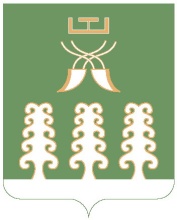 Республика БашкортостанАдминистрация сельского поселенияАкбарисовский сельсоветмуниципального районаШаранский районс. Акбарисово тел.(34769) 2-33-87